         БОЙОРОК                                                         РАСПОРЯЖЕНИЕот 01.04.2022 г.                                                                                                  №  18-1                                                                                                 О проведении  закупки для муниципальных нуждВ соответствии с Федеральным законом от  5  апреля  2013 года № 44-ФЗ « О контрактной  системе  в сфере  закупок  товаров, работ, услуг  для  обеспечения  государственных  и  муниципальных нужд», в  целях  повышения   эффективности, результативности  осуществления  закупок  товаров, работ,  услуг, обеспечения  гласности  и  прозрачности  осуществления  закупок,  предотвращения  коррупции  и  других  злоупотреблений  в  сфере  закупок:1. Руководствуясь  ч.3,  ч.2, ч.6, ч.3  Федерального  закона № 44-ФЗ контрактному  управляющему  муниципального  заказчика  Администрация  сельского поселения  Янурусовский  сельсовет муниципального района Ишимбайский район Республики Башкортостан осуществить действия,  направленные  на  проведение закупки  товара (работы, услуги), в  соответствии  с  определенным предметом закупки согласно утвержденного плана-графика размещения  заказов  на  поставку  товаров, выполнения  работ, оказания  услуг  для  обеспечения    муниципальных  нужд.2. Предметом закупки  для  муниципальных  нужд  является услуга по  обслуживанию водопроводной сети с.Янурусово АСП Янурусовский сельсовет. 3. Период  организации  проведения  закупки  для  муниципальных  нужд с 01.04.2022 г. по 30.04.2022 г.  4. Контроль  за  выполнением  настоящего  распоряжения  оставляю за собой.Глава   администрации                                                               М.Р. Маннанов                              БОЙОРОК                                                         РАСПОРЯЖЕНИЕот 01.04.2022 г.                                                                                               № 18 -2                                                                                                       О проведении  закупки для муниципальных нуждВ соответствии с Федеральным законом от  5  апреля  2013 года № 44-ФЗ « О контрактной  системе  в сфере  закупок  товаров, работ, услуг  для  обеспечения  государственных  и  муниципальных нужд», в  целях  повышения   эффективности, результативности  осуществления  закупок  товаров, работ,  услуг, обеспечения  гласности  и  прозрачности  осуществления  закупок,  предотвращения  коррупции  и  других  злоупотреблений  в  сфере  закупок:1. Руководствуясь  ч.3,  ч.2, ч.6, ч.3  Федерального  закона № 44-ФЗ контрактному  управляющему  муниципального  заказчика  Администрация  сельского поселения  Янурусовский  сельсовет муниципального района Ишимбайский район Республики Башкортостан осуществить действия,  направленные  на  проведение закупки  товара (работы, услуги), в  соответствии  с  определенным предметом закупки согласно утвержденного плана-графика размещения  заказов  на  поставку  товаров, выполнения  работ, оказания  услуг  для  обеспечения    муниципальных  нужд.2. Предметом закупки  для  муниципальных  нужд  является  услуги по содержанию контейнерных площадок  на территории сельского поселения Янурусовский сельсовет МР ИР РБ.3. Период  организации  проведения  закупки  для  муниципальных  нужд с 01.04.2022 г. по 30.04.2022 г.  4. Контроль  за  выполнением  настоящего  распоряжения  оставляю за собой.Глава  администрации                                                                М.Р. Маннанов         БОЙОРОК                                                         РАСПОРЯЖЕНИЕот 01.04.2022 г.                                                                                           № 18-3                                                                                                       О проведении  закупки для муниципальных нуждВ соответствии с Федеральным законом от  5  апреля  2013 года № 44-ФЗ « О контрактной  системе  в сфере  закупок  товаров, работ, услуг  для  обеспечения  государственных  и  муниципальных нужд», в  целях  повышения   эффективности, результативности  осуществления  закупок  товаров, работ,  услуг, обеспечения  гласности  и  прозрачности  осуществления  закупок,  предотвращения  коррупции  и  других  злоупотреблений  в  сфере  закупок:1. Руководствуясь  ч.3,  ч.2, ч.6, ч.3  Федерального  закона № 44-ФЗ контрактному  управляющему  муниципального  заказчика  Администрация  сельского поселения  Янурусовский  сельсовет муниципального района Ишимбайский район Республики Башкортостан осуществить действия,  направленные  на  проведение закупки  товара (работы, услуги), в  соответствии  с  определенным предметом закупки согласно утвержденного плана-графика размещения  заказов  на  поставку  товаров, выполнения  работ, оказания  услуг  для  обеспечения    муниципальных  нужд.2. Предметом закупки  для  муниципальных  нужд  является  услуги по содержанию контейнерных площадок  на территории сельского поселения Янурусовский сельсовет МР ИР РБ.3. Период  организации  проведения  закупки  для  муниципальных  нужд с 01.04.2022 г. по 30.04.2022 г.  4. Контроль  за  выполнением  настоящего  распоряжения  оставляю за собой.Глава  администрации                                                                   М.Р. Маннанов         БОЙОРОК                                                         РАСПОРЯЖЕНИЕот 01.04.2022 г.                                                                                         №  18-4О проведении  закупки для муниципальных нуждВ соответствии с Федеральным законом от  5  апреля  2013 года № 44-ФЗ « О контрактной  системе  в сфере  закупок  товаров, работ, услуг  для  обеспечения  государственных  и  муниципальных нужд», в  целях  повышения   эффективности, результативности  осуществления  закупок  товаров, работ,  услуг, обеспечения  гласности  и  прозрачности  осуществления  закупок,  предотвращения  коррупции  и  других  злоупотреблений  в  сфере  закупок:1. Руководствуясь  ч.3,  ч.2, ч.6, ч.3  Федерального  закона № 44-ФЗ контрактному  управляющему  муниципального  заказчика  Администрация  сельского поселения  Янурусовский  сельсовет муниципального района Ишимбайский район Республики Башкортостан осуществить действия,  направленные  на  проведение закупки  товара (работы, услуги), в  соответствии  с  определенным предметом закупки согласно утвержденного плана-графика размещения  заказов  на  поставку  товаров, выполнения  работ, оказания  услуг  для  обеспечения    муниципальных  нужд.2. Предметом закупки  для  муниципальных  нужд  является  услуга по содержанию имущества в чистоте, очистка от мусора общественных мест сельского поселения и  другие виды работ по благоустройству территории сельского поселения.  3. Период  организации  проведения  закупки  для  муниципальных  нужд с 01.04.2022 г. по 30.04.2022 г.4. Контроль  за  выполнением  настоящего  распоряжения  оставляю за собой.Глава  администрации                                                                   М.Р. Маннанов                БОЙОРОК                                                            РАСПОРЯЖЕНИЕот 06.04.2022 г.                                                                                              № 18а                                                                                               О проведении  закупки для муниципальных нужд   В соответствии с Федеральным законом от  5  апреля  2013 года № 44-ФЗ « О контрактной  системе  в сфере  закупок  товаров, работ, услуг  для  обеспечения  государственных  и  муниципальных нужд», в  целях  повышения   эффективности, результативности  осуществления  закупок  товаров, работ,  услуг, обеспечения  гласности  и  прозрачности  осуществления  закупок,  предотвращения  коррупции  и  других  злоупотреблений  в  сфере  закупок:1. Руководствуясь  ч.3, ч.2, ч.6, ч.3  Федерального  закона № 44-ФЗ контрактному  управляющему  муниципального  заказчика  Администрация  сельского поселения  Янурусовский  сельсовет муниципального района Ишимбайский район Республики Башкортостан осуществить действия,  направленные  на  проведение закупки  товара (работы, услуги), в  соответствии  с  определенным предметом закупки согласно утвержденного плана-графика размещения  заказов  на  поставку  товаров, выполнения  работ, оказания  услуг  для  обеспечения    муниципальных  нужд.2. Предметом закупки  для  муниципальных  нужд  является оказание  услуги  по текущему ремонту дорожного покрытия  по ул.Колхозная,  устройство ИДН по ул. 7 ноября  СП Янурусовский сельсовет  Ишимбайского района РБ.3. Период  организации  проведения  закупки  для  муниципальных  нужд с 06.04.2022 г. по 31.05.2022 г.4. Контроль  за  выполнением  настоящего  распоряжения  оставляю за собой.Глава администрации                                                                        М.Р. Маннанов                             БОЙОРОК                                                            РАСПОРЯЖЕНИЕ08 апрель 2022 йыл                         № 19                      08 апреля    2022 годаОб ответственном руководителе  по осуществлению личного приема граждан по вопросам защиты прав защиты потребителей в администрации сельского поселения Янурусовский  сельсовет МР Ишимбайский район Республики БашкортостанВ целях обеспечения осуществления мер по защите прав потребителей, руководствуясь статьей 44 Закона Российской Федерации от 07 февраля 1992 №2300-1 «О защите прав потребителей», Федеральным законом от 06 октября 2003 №131-ФЗ «Об общих принципах организации местного самоуправления в Российской Федерации», Уставом сельского поселения Янурусовский сельсовет муниципального района Ишимбайский район Республики Башкортостан:   1.Назначить ответственным руководителя  по осуществлению  личного приема граждан по вопросам защиты прав потребителей  в администрации сельского поселения Янурусовский сельсовет муниципального района Ишимбайский район Республики Башкортостан главу  администрации Маннанова Минияра Рауфовича (контактные телефоны: рабочий  8(34794)73332, сотовый 89196065818, электронная почта для обращений yаnurus@ ishimrb.ru).   2. Утвердить прилагаемый График приема граждан в администрации сельского поселения Янурусовский сельсовет муниципального района Ишимбайский район Республики Башкортостан.   3.Контроль за исполнение настоящего распоряжения возложить на управляющего делами администрации.   Глава администрации                                                                    М.Р. МаннановПриложениек распоряжению главыадминистрации сельского поселения Янурусовский сельсоветМР Ишимбайский район РБ № 19 от 08.04.2022 г.ГРАФИК  ПРИЕМА ГРАЖДАНпо вопросам защиты прав потребителей в администрации сельского поселения Янурусовский  сельсовет муниципального района Ишимбайский район Республики Башкортостан                БОЙОРОК                                                            РАСПОРЯЖЕНИЕот 19.04.2022 г.                                                                                               № 20                                                                                            О проведении  закупки для муниципальных нужд   В соответствии с Федеральным законом от  5  апреля  2013 года № 44-ФЗ « О контрактной  системе  в сфере  закупок  товаров, работ, услуг  для  обеспечения  государственных  и  муниципальных нужд», в  целях  повышения   эффективности, результативности  осуществления  закупок  товаров, работ,  услуг, обеспечения  гласности  и  прозрачности  осуществления  закупок,  предотвращения  коррупции  и  других  злоупотреблений  в  сфере  закупок:1. Руководствуясь  ч.3, ч.2, ч.6, ч.3  Федерального  закона № 44-ФЗ контрактному  управляющему  муниципального  заказчика  Администрация  сельского поселения  Янурусовский  сельсовет муниципального района Ишимбайский район Республики Башкортостан осуществить действия,  направленные  на  проведение закупки  товара (работы, услуги), в  соответствии  с  определенным предметом закупки согласно утвержденного плана-графика размещения  заказов  на  поставку  товаров, выполнения  работ, оказания  услуг  для  обеспечения    муниципальных  нужд.2. Предметом закупки  для  муниципальных  нужд  является оказание  услуги  по поставке стройматериалов.3. Период  организации  проведения  закупки  для  муниципальных  нужд с 14.04.2022 г. по 30.04.2022 г.4. Контроль  за  выполнением  настоящего  распоряжения  оставляю за собой.Глава администрации                                                                        М.Р. Маннанов                                                                 БОЙОРОК                                                            РАСПОРЯЖЕНИЕот 19.04.2022 г.                                                                                             № 20 -1                                                                                           О проведении  закупки для муниципальных нужд   В соответствии с Федеральным законом от  5  апреля  2013 года № 44-ФЗ « О контрактной  системе  в сфере  закупок  товаров, работ, услуг  для  обеспечения  государственных  и  муниципальных нужд», в  целях  повышения   эффективности, результативности  осуществления  закупок  товаров, работ,  услуг, обеспечения  гласности  и  прозрачности  осуществления  закупок,  предотвращения  коррупции  и  других  злоупотреблений  в  сфере  закупок:1. Руководствуясь  ч.3, ч.2, ч.6, ч.3  Федерального  закона № 44-ФЗ контрактному  управляющему  муниципального  заказчика  Администрация  сельского поселения  Янурусовский  сельсовет муниципального района Ишимбайский район Республики Башкортостан осуществить действия,  направленные  на  проведение закупки  товара (работы, услуги), в  соответствии  с  определенным предметом закупки согласно утвержденного плана-графика размещения  заказов  на  поставку  товаров, выполнения  работ, оказания  услуг  для  обеспечения    муниципальных  нужд.2. Предметом закупки  для  муниципальных  нужд  является оказание  услуг  экологического консалтинга. Период  организации  проведения  закупки  для  муниципальных  нужд с 19.04.2022 г. по 30.04.2022 г.4. Контроль  за  выполнением  настоящего  распоряжения  оставляю за собой.Глава администрации                                                                        М.Р. Маннанов                                                             БОЙОРОҠ                                                             РАСПОРЯЖЕНИЕот 21.04.2021 г                                                                                                  №  21О выплате единовременного поощрения      В связи с празднованием Дня местного самоуправления, на основании распоряжения главы администрации муниципального района Ишимбайский район Республики Башкортостан  от 20.04.2022 года № 141-р, распоряжения председателя Совета муниципального района Ишимбайский район Республики Башкортостан от 20.04.2022 года № 13, осуществить единовременную выплату работникам за счет экономии средств по смете расходов на содержание аппарата администрации сельского поселения Янурусовский сельсовет  муниципального района  Ишимбайский район Республики Башкортостан  в пределах  месячного фонда оплаты их труда   согласно по списку:     1.Маннанов  Минияр  Рауфович  – глава сельского поселения;     2.Рахматуллина   Гульшат  Даригатовна  – управляющий  делами;     3.Курбанова  Гульназ  Флюровна  – специалист  1-ой категории;     4.Усманов Рамиль Рафаэлович – водитель.Глава администрации                                                                      М.Р. Маннанов                 БОЙОРОК                                                            РАСПОРЯЖЕНИЕот 21.04.2022 г.                                                                                               № 21-1                                                                                          О проведении  закупки для муниципальных нужд   В соответствии с Федеральным законом от  5  апреля  2013 года № 44-ФЗ « О контрактной  системе  в сфере  закупок  товаров, работ, услуг  для  обеспечения  государственных  и  муниципальных нужд», в  целях  повышения   эффективности, результативности  осуществления  закупок  товаров, работ,  услуг, обеспечения  гласности  и  прозрачности  осуществления  закупок,  предотвращения  коррупции  и  других  злоупотреблений  в  сфере  закупок:1. Руководствуясь  ч.3, ч.2, ч.6, ч.3  Федерального  закона № 44-ФЗ контрактному  управляющему  муниципального  заказчика  Администрация  сельского поселения  Янурусовский  сельсовет муниципального района Ишимбайский район Республики Башкортостан осуществить действия,  направленные  на  проведение закупки  товара (работы, услуги), в  соответствии  с  определенным предметом закупки согласно утвержденного плана-графика размещения  заказов  на  поставку  товаров, выполнения  работ, оказания  услуг  для  обеспечения    муниципальных  нужд.2. Предметом закупки  для  муниципальных  нужд  является оказание  услуги  по выполнению кадастровых работ.3. Период  организации  проведения  закупки  для  муниципальных  нужд с 21.04.2022 г. по 30.04.2022 г.4. Контроль  за  выполнением  настоящего  распоряжения  оставляю за собой.Глава администрации                                                                        М.Р. Маннанов                  БОЙОРОК                                                            РАСПОРЯЖЕНИЕот 26.04.2022 г.                                                                                               № 22                                                                                            О принятии на оплачиваемые общественные работы  Принять по направлению  ГУ Центра занятости  населения Ишимбайского  района  РБ  Яппарову Дилару Даригатовну  на работу  с 26.04.2022 г. по 29.04.2022 г. с неполным рабочим днем по 4 часа в день, с оплатой труда в размере  МРОТ с учетом районного коэффициента.  Глава  администрации                                                                М.Р. Маннанов                                    БОЙОРОК                                                            РАСПОРЯЖЕНИЕот 26.04.2022 г.                                                                                               № 23                                                                                            О проведении  закупки для муниципальных нужд   В соответствии с Федеральным законом от  5  апреля  2013 года № 44-ФЗ « О контрактной  системе  в сфере  закупок  товаров, работ, услуг  для  обеспечения  государственных  и  муниципальных нужд», в  целях  повышения   эффективности, результативности  осуществления  закупок  товаров, работ,  услуг, обеспечения  гласности  и  прозрачности  осуществления  закупок,  предотвращения  коррупции  и  других  злоупотреблений  в  сфере  закупок:1. Руководствуясь  ч.3, ч.2, ч.6, ч.3  Федерального  закона № 44-ФЗ контрактному  управляющему  муниципального  заказчика  Администрация  сельского поселения  Янурусовский  сельсовет муниципального района Ишимбайский район Республики Башкортостан осуществить действия,  направленные  на  проведение закупки  товара (работы, услуги), в  соответствии  с  определенным предметом закупки согласно утвержденного плана-графика размещения  заказов  на  поставку  товаров, выполнения  работ, оказания  услуг  для  обеспечения    муниципальных  нужд.2. Предметом закупки  для  муниципальных  нужд  является оказание  услуги  рабочего по благоустройству населенных пунктов.3. Период  организации  проведения  закупки  для  муниципальных  нужд с 26.04.2022 г. по 29.04.2022 г.4. Контроль  за  выполнением  настоящего  распоряжения  оставляю за собой.Глава администрации                                                                        М.Р. Маннанов                                                                 БОЙОРОК                                                            РАСПОРЯЖЕНИЕот 28.04.2022 г.                                                                                               № 24                                                                                            О принятии на оплачиваемые общественные работы  Принять по направлению  ГУ Центра занятости  населения Ишимбайского  района  РБ  Шамсутдинова Айрата Даригатовича  на работу  с 28.04.2022 г. по 29.04.2022 г. с неполным рабочим днем по 4 часа в день, с оплатой труда в размере  МРОТ с учетом районного коэффициента.  Глава  администрации                                                                М.Р. Маннанов                                    БОЙОРОК                                                            РАСПОРЯЖЕНИЕот 28.04.2022 г.                                                                                               № 25                                                                                            О проведении  закупки для муниципальных нужд   В соответствии с Федеральным законом от  5  апреля  2013 года № 44-ФЗ « О контрактной  системе  в сфере  закупок  товаров, работ, услуг  для  обеспечения  государственных  и  муниципальных нужд», в  целях  повышения   эффективности, результативности  осуществления  закупок  товаров, работ,  услуг, обеспечения  гласности  и  прозрачности  осуществления  закупок,  предотвращения  коррупции  и  других  злоупотреблений  в  сфере  закупок:1. Руководствуясь  ч.3, ч.2, ч.6, ч.3  Федерального  закона № 44-ФЗ контрактному  управляющему  муниципального  заказчика  Администрация  сельского поселения  Янурусовский  сельсовет муниципального района Ишимбайский район Республики Башкортостан осуществить действия,  направленные  на  проведение закупки  товара (работы, услуги), в  соответствии  с  определенным предметом закупки согласно утвержденного плана-графика размещения  заказов  на  поставку  товаров, выполнения  работ, оказания  услуг  для  обеспечения    муниципальных  нужд.2. Предметом закупки  для  муниципальных  нужд  является оказание  услуги  рабочего по благоустройству населенных пунктов.3. Период  организации  проведения  закупки  для  муниципальных  нужд с 28.04.2022 г. по 29.04.2022 г.4. Контроль  за  выполнением  настоящего  распоряжения  оставляю за собой.Глава администрации                                                                        М.Р. Маннанов                                                                 БОЙОРОК                                                            РАСПОРЯЖЕНИЕот 28.04.2022 г.                                                                                               № 26                                                                                          О проведении  закупки для муниципальных нужд   В соответствии с Федеральным законом от  5  апреля  2013 года № 44-ФЗ « О контрактной  системе  в сфере  закупок  товаров, работ, услуг  для  обеспечения  государственных  и  муниципальных нужд», в  целях  повышения   эффективности, результативности  осуществления  закупок  товаров, работ,  услуг, обеспечения  гласности  и  прозрачности  осуществления  закупок,  предотвращения  коррупции  и  других  злоупотреблений  в  сфере  закупок:1. Руководствуясь  ч.3, ч.2, ч.6, ч.3  Федерального  закона № 44-ФЗ контрактному  управляющему  муниципального  заказчика  Администрация  сельского поселения  Янурусовский  сельсовет муниципального района Ишимбайский район Республики Башкортостан осуществить действия,  направленные  на  проведение закупки  товара (работы, услуги), в  соответствии  с  определенным предметом закупки согласно утвержденного плана-графика размещения  заказов  на  поставку  товаров, выполнения  работ, оказания  услуг  для  обеспечения    муниципальных  нужд.2. Предметом закупки  для  муниципальных  нужд  является оказание  услуги  по поставке стройматериалов.3. Период  организации  проведения  закупки  для  муниципальных  нужд с 28.04.2022 г. по 10.05.2022 г.4. Контроль  за  выполнением  настоящего  распоряжения  оставляю за собой.Глава администрации                                                                        М.Р. Маннанов                                                                 БОЙОРОК                                                            РАСПОРЯЖЕНИЕот 29.04.2022 г.                                                                                                № 27                                                                                              Об увольнении Яппаровой Д.Д.    Уволить рабочего по благоустройству населенных пунктов Яппарову Дилару Даригатовну  в связи с истечением  срока трудового договора, пункт 2 статьи 77 Трудового кодекса Российской Федерации  с 29.04.2022 г.Глава  администрации                                                               М.Р. Маннанов                                          БОЙОРОК                                                            РАСПОРЯЖЕНИЕот 29.04.2022 г.                                                                                                № 28                                                                                              Об увольнении Шамсутдтинова А.Д.    Уволить рабочего по благоустройству населенных пунктов Шамсутдинова Айрата Даригатовича в связи с истечением  срока трудового договора, пункт 2 статьи 77 Трудового кодекса Российской Федерации  с 29.04.2022 г.Глава  администрации                                                                 М.Р. Маннанов                                      БОЙОРОҠ                                                             РАСПОРЯЖЕНИЕот 07.05.2022 г                                                                                                  №  29О выплате единовременного поощрения      В связи с празднованием Дня Весны и Труда и Дня Победы в Великой Отечественной войне 1941-1945 годов, на основании распоряжения главы администрации муниципального района Ишимбайский район Республики Башкортостан  от 06.05.2022 года № 227-р, распоряжения председателя Совета муниципального района Ишимбайский район Республики Башкортостан от 06.05.2022 года № 15, осуществить единовременную выплату работникам за счет экономии средств по смете расходов на содержание аппарата администрации сельского поселения Янурусовский сельсовет  муниципального района  Ишимбайский район Республики Башкортостан  в пределах  50% месячного фонда оплаты их труда   согласно по списку:     1.Маннанов  Минияр  Рауфович  – глава сельского поселения;     2.Рахматуллина   Гульшат  Даригатовна  – управляющий  делами;     3.Курбанова  Гульназ  Флюровна  – специалист  1-ой категории;     4.Усманов Рамиль Рафаэлович – водитель.Глава администрации                                                                        М.Р. Маннанов Башкортостан Республикаhы Ишембай районы муниципаль районы Йәнырыҫ ауыл Советы ауыл биләмәhе хакимиәте 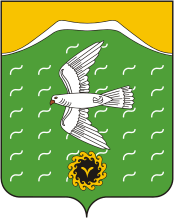 Администрация сельского поселения Янурусовский сельсовет муниципального района Ишимбайский район Республики БашкортостанБашкортостан Республикаhы Ишембай районы муниципаль районы Йәнырыҫ ауыл Советы ауыл биләмәhе хакимиәте Администрация сельского поселения Янурусовский сельсовет муниципального района Ишимбайский район Республики БашкортостанБашкортостан Республикаhы Ишембай районы муниципаль районы Йәнырыҫ ауыл Советы ауыл биләмәhе хакимиәте Администрация сельского поселения Янурусовский сельсовет муниципального района Ишимбайский район Республики БашкортостанБашкортостан Республикаhы Ишембай районы муниципаль районы Йәнырыҫ ауыл Советы ауыл биләмәhе хакимиәте Администрация сельского поселения Янурусовский сельсовет муниципального района Ишимбайский район Республики БашкортостанБашкортостан Республикаhы Ишембай районы муниципаль районы Йәнырыҫ ауыл Советы ауыл биләмәhе хакимиәте Администрация сельского поселения Янурусовский сельсовет муниципального района Ишимбайский район Республики БашкортостанБашкортостан Республикаhы Ишембай районы муниципаль районы Йәнырыҫ ауыл Советы ауыл биләмәhе хакимиәте Администрация сельского поселения Янурусовский сельсовет муниципального района Ишимбайский район Республики Башкортостан№ п/п/Ответственный руководитель по осуществлению личного приема граждан по вопросам защиты прав потребителей в администрации сельского поселения Янурусовский  сельсовет муниципального района Ишимбайский район Республики БашкортостанДни приема граждан в администрации сельсоветаВремя приема          Адрес1.Глава администрации М.Р. Маннанов Каждую пятницуС 9:00 ч. До 13:00 ч.453237,Республика Башкортостан, Ишимбайский район, с.Янурусово, ул.Пролетарская, 14аБашкортостан Республикаhы Ишембай районы муниципаль районы Йәнырыҫ ауыл Советы ауыл биләмәhе хакимиәте Администрация сельского поселения Янурусовский сельсовет муниципального района Ишимбайский район Республики БашкортостанБашкортостан Республикаhы Ишембай районы муниципаль районы Йәнырыҫ ауыл Советы ауыл биләмәhе хакимиәте Администрация сельского поселения Янурусовский сельсовет муниципального района Ишимбайский район Республики БашкортостанБашкортостан Республикаhы Ишембай районы муниципаль районы Йәнырыҫ ауыл Советы ауыл биләмәhе хакимиәте Администрация сельского поселения Янурусовский сельсовет муниципального района Ишимбайский район Республики БашкортостанБашкортостан Республикаhы Ишембай районы муниципаль районы Йәнырыҫ ауыл Советы ауыл биләмәhе хакимиәте Администрация сельского поселения Янурусовский сельсовет муниципального района Ишимбайский район Республики БашкортостанБашкортостан Республикаhы Ишембай районы муниципаль районы Йәнырыҫ ауыл Советы ауыл биләмәhе хакимиәте Администрация сельского поселения Янурусовский сельсовет муниципального района Ишимбайский район Республики БашкортостанБашкортостан Республикаhы Ишембай районы муниципаль районы Йәнырыҫ ауыл Советы ауыл биләмәhе хакимиәте Администрация сельского поселения Янурусовский сельсовет муниципального района Ишимбайский район Республики БашкортостанБашкортостан Республикаhы Ишембай районы муниципаль районы Йәнырыҫ ауыл Советы ауыл биләмәhе хакимиәте Администрация сельского поселения Янурусовский сельсовет муниципального района Ишимбайский район Республики БашкортостанБашкортостан Республикаhы Ишембай районы муниципаль районы Йәнырыҫ ауыл Советы ауыл биләмәhе хакимиәте Администрация сельского поселения Янурусовский сельсовет муниципального района Ишимбайский район Республики БашкортостанБашкортостан Республикаhы Ишембай районы муниципаль районы Йәнырыҫ ауыл Советы ауыл биләмәhе хакимиәте Администрация сельского поселения Янурусовский сельсовет муниципального района Ишимбайский район Республики БашкортостанБашкортостан Республикаhы Ишембай районы муниципаль районы Йәнырыҫ ауыл Советы ауыл биләмәhе хакимиәте Администрация сельского поселения Янурусовский сельсовет муниципального района Ишимбайский район Республики БашкортостанБашкортостан Республикаhы Ишембай районы муниципаль районы Йәнырыҫ ауыл Советы ауыл биләмәhе хакимиәте Администрация сельского поселения Янурусовский сельсовет муниципального района Ишимбайский район Республики БашкортостанБашкортостан Республикаhы Ишембай районы муниципаль районы Йәнырыҫ ауыл Советы ауыл биләмәhе хакимиәте Администрация сельского поселения Янурусовский сельсовет муниципального района Ишимбайский район Республики Башкортостан